Заключение КСО МО «Усть-Коксинский район» РА № 28на проект Решения «О бюджете муниципального образования «Усть-Коксинский район» Республики Алтай на 2023 год и плановый период 2024 и 2025 годов»   (второе чтение).с. Усть-Кокса 							      «14» декабря 2022г.Общие положенияПроект Решения «О бюджете муниципального образования «Усть-Коксинский район» Республики Алтай на 2023 год и плановый период 2024 и 2025 годов» (далее – проект Решения, проект бюджета) представлен для дачи заключения в Контрольно-счетный орган 12 декабря 2022 года (вх. № 96 от 12.12.2022).В соответствии со ст. 22 Положения о бюджетном процессе в муниципальном образовании «Усть-Коксинский район» (далее – Положение о бюджетном процессе) проект Решения внесен на рассмотрение в Совет депутатов в течение 14 календарных дней со дня принятия проекта решения в первом чтении.	Основные характеристики бюджета  муниципального образования «Усть-Коксинский район» Республики Алтай на 2023 год и плановый период 2024 и 2025 годов (далее – местный бюджет) отличаются от показателей местного бюджета, принятых в первом чтении. 	Анализ основных характеристик местного бюджета в первом и во втором чтениях представлен в таблице:тыс. рублейОбщий объем прогнозируемых во втором чтении доходов местного бюджета в 2023 году увеличивается на «+» 55 496,36 тыс. рублей, в 2024 году увеличивается на «+» 2 087,00 тыс. рублей и  в 2025 году увеличение на «+» 20 320,74 тыс. рублей. Изменения основных характеристик местного бюджета произошло за счет корректировки и предоставление дополнительных безвозмездных поступлений от других бюджетов бюджетной системы Российской Федерации, в том числе:2023 год увеличение на «+» 55 496,36 тыс. рублей (общая сумма доходов 978 149,20 тыс. руб.), в том числе:«+» 4 132,10  тыс. рублей (207 351,00 тыс. руб.) – дотация на выравнивание бюджетной обеспеченности муниципальных районов;«+» 38 031,60 тыс. рублей (183 415,40 тыс. руб.) – субсидии бюджетам бюджетной системы Российской Федерации (межбюджетные субсидии), в том числе:предоставление субсидии на обновление материально-технической базы для организации учебно-исследовательской, научно-практической, творческой деятельности, занятий физкультурой и спортом в образовательных организациях в сумме 1 601,00 тыс. рублей; «+» 1 460,80 тыс. рублей (5 059,80 тыс. рублей) на реализацию мероприятий по обеспечению жильем молодых семей в муниципальных районах;предоставление субсидии бюджетам муниципальных районов на обеспечение комплексного развития сельских территорий (субсидии на улучшение жилищных условий граждан, проживающих в сельской местности)  в сумме 735,50 тыс. рублей;«+» 18 978,00 тыс. рублей (82 009,50 тыс. рублей) на реализацию мероприятий по модернизации школьных систем образования в муниципальных районах;«+» 13 306,90 тыс. рублей (45 543,00 тыс. руб.)  на софинансирование расходов местных бюджетов на оплату труда и начисления на выплаты по оплате труда работников бюджетной сферы в Республике Алтай; «+» 328,40 тыс. рублей (4 019,90 тыс. рублей)  на софинансирование мероприятий, направленных на обеспечение горячим питанием учащихся  5-11 классов муниципальных общеобразовательных организаций в Республике Алтай из малообеспеченных семей;предоставление субсидии на поддержку развития образовательных организаций в Республике Алтай, реализующих программы дошкольного образования в сумме 641,00 тыс. рублей;предоставление субсидии на формирование муниципального специализированного жилищного фонда для обеспечения педагогических работников в сумме 980,00 тыс. рублей; «+» 20 308,50 тыс. рублей (351 451,60 тыс. рублей) – субвенции бюджетам бюджетной системы Российской Федерации, в том числе:«+» 20 308,50 тыс. рублей (322 575,30 тыс. рублей) на обеспечение государственных гарантий прав граждан на получение общедоступного и бесплатного дошкольного образования в муниципальных дошкольных образовательных организациях, общедоступного и бесплатного дошкольного, начального общего, основного общего, среднего общего образования в муниципальных общеобразовательных организациях, обеспечение дополнительного образования детей в муниципальных общеобразовательных организациях;«-» 6 975,84 тыс. рублей (25 817,36 тыс. рублей) – иные межбюджетные трансферты, в том числе:предоставление межбюджетных трансфертов для передачи      бюджетам муниципальных   районов   из    бюджетов       поселений на осуществление части полномочий по решению вопросов местного  значения в соответствии с заключенными соглашениям в сумме 24,16 тыс. рублей;«-» 7 000,00 тыс. рублей (0,00 тыс. рублей) иные межбюджетные трансферты на реализацию мероприятий индивидуальных программы социально-экономического развития Республики Алтай (капитальный ремонт и реконструкция образовательных организаций).2024 год увеличение на «+» 2 087,00 тыс. рублей (общая сумма доходов составит 746 518,09 тыс. рублей), в том числе: «+» 2 087,00 тыс. рублей (110 547,40 тыс. рублей) - субсидии бюджетам бюджетной системы Российской Федерации (межбюджетные субсидии), в том числе:предоставление субсидии бюджетам муниципальных районов на обеспечение комплексного развития сельских территорий (субсидии на улучшение жилищных условий граждан, проживающих в сельской местности) в сумме 2 087,00 тыс. рублей;2025 год увеличение на «+» 40 239,70 тыс. рублей (общая сумма доходов составит 766 838,83 тыс. руб.), в том числе: «+» 40 239,70 тыс. рублей (104 428,60 тыс. руб.) - субсидии бюджетам бюджетной системы Российской Федерации (межбюджетные субсидии), в том числе:предоставление субсидии на поддержку отрасли культуры (Комплектование книжных фондов муниципальных общедоступных библиотек и государственных центральных библиотек субъектов Российской Федерации) в сумме 94,00 тыс. рублей;  предоставление субсидии бюджетам муниципальных районов на обеспечение комплексного развития сельских территорий (субсидии на реализацию проектов комплексного развития  сельских территорий) в сумме 2 036,60 тыс. рублей; предоставление субсидии бюджетам муниципальных районов на обеспечение комплексного развития сельских территорий (субсидии на реализацию проектов комплексного развития  сельских территорий в части капитальных вложений в объекты муниципальной собственности) в сумме 69 383,70 тыс. рублей; предоставление субсидии бюджетам муниципальных районов на обеспечение комплексного развития сельских территорий (субсидии на улучшение жилищных условий граждан, проживающих в сельской местности) в сумме 2 351,40 тыс. рублей;«-» 33 626,00 тыс. рублей (0,00 тыс. руб.) на софинансирование расходов местных бюджетов на оплату труда и начисления на выплаты по оплате труда работников бюджетной сферы в Республике Алтай.Исходя из данных таблицы «Анализ основных характеристик местного бюджета в первом и во втором чтениях» следует, что общий объем расходов местного бюджета так же как и доходная часть изменится на те же суммы, а именно:- 2023 год «+» 55 496,36 тыс. рублей, общий объем расходов составит 978 149,20 тыс. рублей;- 2024 год «+» 2 087,00 тыс. рублей, общий объем расходов составит 746 518,09 тыс. рублей;- 2025 год «+» 40 239,70 тыс. рублей, общий объем расходов составит 766 838,83 тыс. рублей.Бюджет 2023 года и планового периода бездефицитный.Проект решения предусматривает условно утверждаемые расходы на 2024 год в сумме 9 479,60 тыс. рублей, на 2025 год в сумме 19 332,23 тыс. рублей. Объем условно утверждаемых расходов соответствует требованиям пункта 3 статьи 184.1 Бюджетного кодекса Российской федерации (далее – БК РФ).В соответствии с п. 3 ст. 184.1 БКРФ в ст. 2 текстовой части проекта решения установлен верхний предел муниципального внутреннего долга местного бюджета на 1 января 2024 года равен 3 200,00 тыс. рублей, на 1 января 2025 года – 3 200,00 тыс. рублей, на 1 января 2026 года равен 3 200,00 тыс. рублей.Верхний предел муниципального внутреннего долга по муниципальным гарантиям  на 1 января 2024 года равен 0,00 тыс. рублей, на 1 января 2025 года и на 1 января 2026 года в размере 0,00 тыс. рублей ежегодно.В нарушение ст. 184.2 БК РФ, ст. 11 Положения о бюджетном процессе с проектом бюджета не представлены следующие документы:-  паспорта муниципальных программ (проекты изменений в указанные паспорта). Для формирования структуры расходов бюджета муниципального образования к моменту составления бюджета необходимо наличие утвержденных муниципальных программ (проектов изменений указанных программ) или проектов муниципальных программ, которая необходима для обеспечения полноты, достоверности и открытости информации при составлении и утверждении бюджетных ассигнований; - оценка ожидаемого исполнения за 2022 год по разделам подразделам и муниципальным программам. Оценка ожидаемого исполнения бюджета текущего года является одним из показателей, позволяющих определить проектировки на предстоящий год, и выполняет функции важного источника информации для анализа и обоснования плановых значений показателей. С проектом бюджета предоставлена оценка ожидаемого исполнению за 2022 год по кодам сектора государственного управления, которые в проекте бюджета не рассматриваются, бюджет принимается по укрупненным видам расходов, соответственно не является источником информации для анализа и обоснования плановых значений показателей.Анализ расходной части бюджетаОбщая характеристика расходов бюджета МО «Усть-Коксинский район»Расходная часть местного бюджета сформирована в соответствии с Приказом о порядке формирования и применения кодов бюджетной классификации Российской Федерации, их структуре и принципах назначения, утвержден приказом Министерства финансов Российской Федерации от 06.06.2019 № 85н, с Положением о порядке  применения кодов главных распорядителей средств бюджета МО «Усть-Коксинский район» РА и кодов целевых статей расходов бюджета МО «Усть-Коксинский район» РА от 09.12.2021 № 31-п. Проект местного бюджета на 2023 год и плановый период 2024 и 2025 годов сформирован в функциональной и программной структуре расходов.Проектом предусмотрены расходы по непрограммным направлениям, включая расходы на содержание органов местного самоуправления: на 2023 год – 23 985,30 тыс. рублей, на 2024 год – 26 066,36 тыс. рублей, на 2025 год – 27 936,65 тыс. рублей.В расходах по непрограммным направлениям на финансовое обеспечение непредвиденных расходов предусмотрены бюджетные ассигнования Резервного фонда Администрации МО «Усть-Коксинский район». Объем Резервного фонда прописан в текстовой части решения о бюджете статья 6 пункт 7, в 2023 году предусмотрен в размере 1 000,00 тыс. рублей, 2024 год в размере 1 000,00 тыс. рублей и 2025 год запланирован в сумме 1 000,00 тыс. рублей, что соответствует части 3 статьи 81 БК РФ, а именно, не превышают 3 % от общего объема расходов местного бюджета. В статье 5 Проекта решения предусмотрен объём бюджетных ассигнований Дорожного фонда муниципального образования «Усть-Коксинский район» на 2023 год в размере 15 234,46 тыс. рублей, на 2024 год – 15 591,57 тыс. рублей и на 2025 год – 16 793,61 тыс. рублей. Бюджетные ассигнования Дорожного фонда предусмотрены в рамках муниципальной программы «Повышение систем жизнеобеспечения МО «Усть-Коксинский район».Согласно п. 5 ст. 179.4 БК РФ объем бюджетных ассигнований муниципального дорожного фонда предусмотрен в размере прогнозируемого объема доходов акцизов на автомобильный бензин, прямогонный бензин, дизельное топливо, моторные масла для дизельных и (или) карбюраторных (инжекторных) двигателей, производимые на территории Российской Федерации по всему трехгодичному периоду.Бюджетные ассигнования за счет средств Дорожного фонда отнесены на содержание, капитальный ремонт и ремонт автомобильных дорог общего пользования местного значения, в том числе дорожных сооружений на них, относящихся к муниципальной собственности в 2023 году в размере 15 234,46 тыс. рублей, в 2024 году -  15 591,57 тыс. рублей, в 2025 году – 16 793,61 тыс. рублей;Пунктом 5 статьи 6 Проекта решения  планируется утвердить объем бюджетных ассигнований на исполнение публичных нормативных обязательств:на 2023 год в сумме 3 803,48 тыс. рублей, в том числе:- средства местного бюджета в размере 182,68 тыс. рублей на ежемесячную доплату к трудовой пенсии выборных лиц, осуществляющих полномочия на постоянной основе в органах местного самоуправления; - средства республиканского бюджета в размере 3 620,80 тыс. рублей, на выплату родителям (законным представителям) компенсации части платы, взимаемой с родителей (законных представителей) за присмотр и уход за детьми, посещающими образовательные организации, реализующие образовательную программу дошкольного образования.     на 2024 год в сумме 6 017,08 тыс. рублей, в том числе:- средства республиканского бюджета в размере 5 834,40 тыс. рублей, на выплату родителям (законным представителям) компенсации части платы, взимаемой с родителей (законных представителей) за присмотр и уход за детьми, посещающими образовательные организации, реализующие образовательную программу дошкольного образования;- средства местного бюджета в размере 182,68 тыс. рублей на ежемесячную доплату к трудовой пенсии выборных лиц, осуществляющих полномочия на постоянной основе в органах местного самоуправления;на 2025 год в сумме 6 017,08 тыс. рублей, в том числе:- средства республиканского бюджета в размере 5 834,40 тыс. рублей, на выплату родителям (законным представителям) компенсации части платы, взимаемой с родителей (законных представителей) за присмотр и уход за детьми, посещающими образовательные организации, реализующие образовательную программу дошкольного образования;	- средства местного бюджета в размере 182,68 тыс. рублей на ежемесячную доплату к трудовой пенсии выборных лиц, осуществляющих полномочия на постоянной основе в органах местного самоуправления.Удельный вес в структуре общих расходов местного бюджета публичных нормативных обязательств составляет: в 2023 году (978 149,20 тыс. рублей) – 0,3 %, в 2024 году (746 518,09 тыс. рубле) – 0,8 %, в 2025 году (766 838,83 тыс. рубле)  – 0,7 %. Информация в  приложениях 15, 16 «Объем бюджетных ассигнований, направленных на исполнение публичных нормативных обязательств» соответствует объемам бюджетных ассигнований на исполнение публичных нормативных обязательств установленных  текстовой частью проекта решения.Пункт 6 статьи 6 предлагает к утверждению бюджетные ассигнования на осуществление бюджетных инвестиций в объекты капитального строительства (реконструкции) муниципальной собственности на 2023 год согласно приложению 17 к проекту бюджета, на плановый период 2024 и 2025 годов согласно приложению 18 к проекту бюджета. В 2023 году средства в общем объеме 18 525,09 тыс. рублей предусмотрены:- на создание дополнительных мест в общеобразовательных организациях, (капитальные вложения в объекты муниципальной собственности) в сфере образования (строительство комплекса "школа- детский сад" на 80 и 40 мест в с.Тихонькая Усть-Коксинского района Республики Алтай) за счет федерального бюджета 17 002,36 тыс. рублей, за счет республиканского бюджета 171,74 тыс. рублей, местного бюджета – 350,99 тыс. рублей;-   на формирование муниципального специализированного жилищного фонда для обеспечения педагогических работников за счет республиканского бюджета 1 000,00 тыс. рублей;-     на приобретение муниципального имущества за счет местного бюджета 500,00 тыс. рублей.В 2024 году средства предусмотрены на создание дополнительных мест в общеобразовательных организациях, (капитальные вложения в объекты муниципальной собственности) в сфере образования (строительство комплекса "школа- детский сад" на 80 и 40 мест в с.Тихонькая Усть-Коксинского района Республики Алтай) за счет федерального бюджета 26 602,09 тыс. рублей, за счет республиканского бюджета 268,71 тыс. рублей, местного бюджета – 548,38 тыс. рублей;В 2025 году средства предусмотрены на создание дополнительных мест в общеобразовательных организациях(капитальные вложения в объекты муниципальной собственности) в сфере образования за счет средств республиканского бюджета 69 383,70 тыс. рублей, за счет средств местного бюджета 700,85 тыс. рублей.Статья 8 Проекта решения предлагает утвердить объем межбюджетных трансфертов, передаваемых сельским поселениям на 2023 год в размере 29 089,70 тыс. рублей, на  2024 и 2025 годы в размере 29 089,70 тыс. рублей ежегодно. Распределение межбюджетных трансфертов по бюджетам сельских поселений  по планируемым годам представлено приложениями № 19 «Распределение межбюджетных трансфертов бюджетам сельских поселений МО «Усть-Коксинский район» РА на 2023 год», № 20 «Распределение межбюджетных трансфертов бюджетам сельских поселений МО «Усть-Коксинский район» РА на 2024 год», № 21 «Распределение межбюджетных трансфертов бюджетам сельских поселений МО «Усть-Коксинский район» РА на 2025 год»  к проекту решения.Планируемый объем расходов местного бюджета  составляет на 2023 год  978 149,30 тыс. рублей, на 2024 год – 746 518,09 тыс. рублей, на 2025 год – 766 838,83 тыс. рублей. Анализ общего объема расходов местного бюджета в динамике за период 2023-2025 годы представлен в таблице                                                                                    тыс. рублейОбщий объем расходов местного бюджета на 2023 год в сравнении с оценкой ожидаемого исполнения расходной части бюджета за 2022 год снижается на «-» 366 626,21 тыс. рублей или на 27,3%. В 2024 году расходы снижаются по отношению к 2023 году на «-» 231 631,11 тыс. рублей  или на 23,7%,  2025 год к 2024 году объем расходов вырастет   на «+» 20 320,74 тыс. рублей или на 2,7%.  Снижение (рост) объема расходов местного бюджета происходит за счет безвозмездных поступлений от других бюджетов бюджетной системы Российской Федерации. Анализ источников финансирования дефицита местного бюджета	Проектом решения предлагается утвердить бюджет на 2023 год и Плановый период 2023 и 2024 годы бюджет представлен бездефицитным.	В соответствии с приложениями 1 и 2 к проекту решения в качестве источников финансирования дефицита бюджета на 2023 год и плановый период предусмотрены: 	Кредиты кредитных организаций в 2023 году в объеме 1 000,00 тыс. рублей; в 2024 году - 2 000,00 тыс. рублей; в 2025 году – 3 200,00 тыс. рублей.Погашение кредитов от кредитных организаций в валюте РФ в 2023 году не планируется, в 2024 году – 1 000,00 тыс. рублей, в 2025 году – 2 000,00 тыс. рублей.Погашение бюджетных кредитов, полученных от других бюджетов бюджетной системы РФ в валюте РФ в 2023 году планируется в сумме 1 000,00 тыс. рублей, в 2024 году – 1 000,00 тыс. рублей, в 2025 году – 1 200,00 тыс. рублей.Анализ бюджетных ассигнований по разделам функциональной классификации расходов местного бюджета Анализ распределения бюджетных ассигнований по разделам бюджетной классификации на 2023 год и плановый период 2024 и 2025 годов представлены ниже в таблице.тыс. рублейНаибольшую долю в структуре расходов местного бюджета на протяжении всего прогнозируемого периода занимает раздел 07 «Образование» - 2023 год – 78,5%, 2024 год – 72,0%, 2025 год – 71,6%, раздел  08 «Культура, кинематография» составляет – 5,6%, 8,8%, 8,6% соответственно по годам, раздел 01 «Общегосударственные вопросы», его доля составляет в 2023 году – 5,4%, в 2024 году – 7,5% и в 2025 году – 7,3%, четвертое место в структуре расходов местного бюджета занимает раздел 14 «Межбюджетные трансферты общего характера бюджетам субъектов Российской Федерации и муниципальных образований», его доля составляет в 2023 году – 4,6%, в 2024 году – 3,9% и в 2025 году – 3,8%.Данные о бюджетных ассигнованиях по разделу «Межбюджетные трансферты общего характера бюджетам бюджетной системы Российской Федерации» приведены в следующей таблице.тыс. рублейАнализ приведенных данных показывает, что в 2024 году предусмотрено снижение объема межбюджетных трансфертов на 35,6 % или «-» 16 084,58 тыс. рублей. В 2025 году объем межбюджетных трансфертов предусмотрен на уровне 2023 года и составляет 29 089,70 тыс. рублей. 	2.4	Анализ ведомственной структуры расходов местного бюджета Общий анализ расходов местного бюджета по ведомственной структуре приведен в таблице:тыс. рублейНаибольший удельный вес в общих расходах по всему трехгодичному периоду приходится на расходы Управления образования администрации МО «Усть-Коксинский район» – 78,2%, 69,6%, 71,2%. Наименьший удельный вес в общих расходах 2023-2025 годы  – 0,2 %, 0,3% и 0,3% приходится на расходы КСО МО «Усть-Коксинский район» РА и 0,2%, 0,4%, 0,4% по ГРБС Совет депутатов МО «Усть-Коксинский район» РА. 2.5 Анализ расходов предусмотренных на финансирование муниципальных программ Проект бюджета муниципального образования сформирован в программной структуре расходов в соответствии с Бюджетным кодексом Российской Федерации.В нарушение ст. 184.2 БК РФ, ст. 11 Положения о бюджетном процессе с проектом бюджета не представлены  паспорта муниципальных программ (проекты изменений в указанные паспорта), что дает повод усомниться в реалистичности представленных расходов по муниципальным программам.Анализ расходов предусмотренных на финансирование муниципальных программ показал, что проект бюджета на 2023 год составлен на основе 11 муниципальных программ из 12 утвержденных, одна программа в 2022 году не задействована – это программы 04 «Доступная среда в МО «Усть-Коксинский район» Республики Алтай». В плановом периоде 2024 – 2025 годы планируется реализовывать из 12 программ только 8 программ. Четыре муниципальные программы в проекте бюджета с нулевым значением:- программа 04 «Доступная среда в МО «Усть-Коксинский район» Республики Алтай»;- программа 05 «Обеспечение безопасности граждан, профилактика правонарушений, преступлений, наркомании и коррупции на территории МО «Усть-Коксинский район» Республики Алтай»;- программа 10 «Улучшение условий и охраны труда МО «Усть-Коксинский район» Республики Алтай»;- программа 12 «Развитие средств массовой информации на территории МО «Усть-Коксинский район» Республики Алтай».Анализ расходов бюджета по муниципальным программам на 2023-2025 годы приведён в таблице.тыс. рублейНа реализацию муниципальных программ в 2023 году планируется направить бюджетных ассигнований в размере 954 163,90 тыс. рублей (или 97,5 %  от общего объема расходов бюджета), в 2024 году – 709 101,64 тыс. рублей (или 95,0%  от общего объема расходов бюджета), в 2025 году –719 569,95 тыс. рублей (или 93,8%  от общего объема расходов бюджета).Наибольший объём финансирования предусмотрен на реализацию мероприятий муниципальной программы «Развитие образования МО «Усть-Коксинский район» РА» в 2023 году – 79,8 % программных средств бюджета, в 2024 году – 75,2 %, в 2025 году – 75,7%.	3. Выводы и предложенияПроект решения «О бюджете муниципального образования «Усть-Коксинский район» Республики Алтай на 2023 год и плановый период 2024 и 2025 годов» для рассмотрения во втором чтении представлен в Контрольно-счетный орган 12.12.2022 г.В нарушение ст. 184.2 БК РФ, ст. 11 Положения о бюджетном процессе с проектом бюджета не представлены следующие документы:-  паспорта муниципальных программ (проекты изменений в указанные паспорта); Одним из принципов, которым рекомендуется руководствоваться при составлении бюджетов, является достаточность (состав сведений, представленных в бюджете, должен быть достаточным для формирования представления о бюджете муниципального образования без обращения к дополнительным источникам).	Основные характеристики местного бюджета, представленные ко второму чтению, отличаются от показателей местного бюджета принятых в первом чтении. Изменения обусловлены увеличением (уменьшением) безвозмездных поступлений из республиканского бюджета. В нарушение норм статьи 184.2 БК РФ, статьи 11 Положения о бюджетном процессе с проектом решения не представлены паспорта муниципальных программ. Бюджет составлен сроком на три года – очередной финансовый год и плановый период в соответствии с частью 4 статьи 169 БК РФ, статьёй 10 Положения о бюджетном процессе. Проект бюджета содержит основные характеристики, установленные частью 1, 3 статьи 184.1 БК РФ, ст. 14, 21 Положения о бюджетном процессе. Общий объем доходов, предусмотренный во втором чтении проекта бюджета, по сравнению с объемом доходов рассмотренным в первом чтении проекта решения о бюджете скорректирован, в том числе: в 2023 году увеличение на «+» 55 496,36 тыс. рублей (общая сумма доходов 978 149,20 тыс. руб.), в 2024 году увеличение на «+» 2 087,00 тыс. рублей (общая сумма доходов составит 746 518,09 тыс. рублей), в 2025 году на «+» 40 239,70 тыс. рублей (общая сумма доходов составит 766 838,83 тыс. руб.).Общий объем расходов, предусмотренный во втором чтении проекта бюджета, по сравнению с объемом расходов рассмотренным в первом чтении проекта решения о бюджете скорректирован, в том числе: в 2023 году на «+» 55 496,36 тыс. рублей (общая сумма расходов 978 149,20 тыс. рублей), в 2024 году на «+» 2 087,00 тыс. рублей (746 518,09 тыс. рублей), в 2025 году на «+» 40 239,70 тыс. рублей (766 838,83 тыс. рублей).Дефицит местного бюджета на 2023 год и плановый период 2023 и 2024 годы спрогнозирован бездефицитным.В соответствии с п. 3 ст. 184.1 БКРФ в ст. 2 текстовой части проекта решения установлен верхний предел муниципального внутреннего долга местного бюджета на 1 января 2024 года равен 3 200,00 тыс. рублей, на 1 янваоря 2025 года – 3 200,00 тыс. рублей, на 1 января 2026 года – 3 200,00 тыс. рублей. Верхний предел муниципального внутреннего долга по муниципальным гарантиям  на 1 января 2024 года равен 0,00 тыс. рублей, на 1 января 2025 года и на 1 января 2026 года в размере 0,00 тыс. рублей ежегодно.Проект решения, статья 1 пункт 4, предусматривает условно утверждаемые расходы на 2024 год в сумме 9 479,60 тыс. рублей, на 2025 год в сумме 19 332,23 тыс. рублей. Объем условно утверждаемых расходов соответствует требованиям пункта 3 статьи 184.1 БК РФ.В соответствии с частью 2 статьи 74.1 БК РФ в проекте бюджета предусмотрены бюджетные ассигнования на исполнение публичных нормативных обязательств.В соответствии с нормами п. 5 ст. 179.4 БК РФ объем бюджетных ассигнований муниципального дорожного фонда предусмотрен в размере прогнозируемого объема доходов акцизов на автомобильный бензин, прямогонный бензин, дизельное топливо, моторные масла для дизельных и (или) карбюраторных (инжекторных) двигателей, производимые на территории Российской Федерации по всему трехгодичному периоду.В соответствии с нормами ст. 81 БК РФ проектом бюджета по каждому планируемому году предусмотрены бюджетные ассигнования резервного фонда Администрации. На реализацию муниципальных программ в 2023 году планируется направить бюджетных ассигнований в размере 954 163,90 тыс. рублей (или 97,5 %  от общего объема расходов бюджета), в 2024 году – 709 101,64 тыс. рублей (или 95,0 %  от общего объема расходов бюджета), в 2025 году –719 569,95 тыс. рублей (или 93,8%  от общего объема расходов бюджета).Предусмотрены расходы по непрограммным направлениям на 2023 год – 23 985,30 тыс. рублей, на 2024 год – 27 936,85 тыс. рублей, на 2025 год – 27 936,65 тыс. рублей.Таким образом, по результатам экспертно-аналитического мероприятия Контрольно-счетный орган считает, проект бюджета «О бюджете муниципального образования «Усть-Коксинский район» на 2023 год и плановый период 2024 и 2025 годов» во втором чтении может быть вынесен на рассмотрение сессии Совета депутатов муниципального образования с учетом паспортов программ к проекту решения.Председатель	КСО						В.Г. ПономарёваНаименование показателяОсновные характеристики местного бюджета в первом чтенииОсновные характеристики местного бюджета в первом чтенииОсновные характеристики местного бюджета в первом чтенииОсновные характеристики местного бюджета во втором чтенииОсновные характеристики местного бюджета во втором чтенииОсновные характеристики местного бюджета во втором чтенииИзменение основных характеристик во втором чтении к первому чтениюИзменение основных характеристик во втором чтении к первому чтениюИзменение основных характеристик во втором чтении к первому чтениюНаименование показателя2023г.2024г.2025г.2023г.2024г.2025г.2023г.2024г.2025г.12345678910Доходы, в том числе:922 652,84744 431,09726 599,13978 149,20746 518,09766 838,83+ 55 496,36+ 2 087,00+ 40 239,70Налоговые и неналоговые доходы210 113,84216 609,19224 069,53210 113,84216 609,19224 069,53---налоговые доходы194 814,16202 312,57210 737,41194 814,16202 312,57210 737,41---неналоговые доходы15 299,6814 296,6213 332,1215 299,6814 296,6213 332,12---Безвозмездные поступления, в том числе:712 539,00527 821,90502 529,60768 035,36529 908,90542 769,30+ 55 496,36+2 087,00+40 239,70дотации203 218,90162 575,10162 575,10207 351,00162 575,10162 575,10+ 4 132,10--субсидии145 383,80108 460,4064 188,90183 415,40110 547,40104 428,60+ 38 031,60+ 2 087,00+ 40 239,70субвенции331 143,10231 353,30250 332,50351 451,60231 353,30250 332,50+ 20 308,50--иные межбюджетные трансферты32 793,2025 433,1025 433,1025 817,3625 433,1025 433,10- 6 975,84--Расходы922 652,84744 431,09726 599,15978 149,20746 518,09766 838,83+ 55 496,36+ 2 087,00+40 239,70Дефицит (-), профицит (+)0,00 0,000,000,000,000,00---Наименование расходов.Ожидаемое исполнение расходной части бюджета за 2022 год2023 год2024 год2025 годТемп роста, %Темп роста, %Темп роста, %Наименование расходов.Ожидаемое исполнение расходной части бюджета за 2022 год2023 год2024 год2025 год2023 г. к ожидаемому исполнению 2022 г.2024 г. к 2023 г.2025 г. к 2024 г.12345678Общий объем расходов бюджета 1 344 775,41978 149,20746 518,09766 838,8372,776,3102,7Абсолютный прирост (снижение) к предшествующему году, тыс.руб.-- 366 626,21- 231 631,11+20 320,74---Код разделаНаименование подразделаПланируемый объем расходовПланируемый объем расходовПланируемый объем расходовТемп роста (снижения) к предшествующему периоду, %Темп роста (снижения) к предшествующему периоду, %Код разделаНаименование подраздела2023 год2024 год2025 год2024202512456890100Общегосударственные вопросы52 964,6955 804,5555 804,05105,4100доля в общем объеме расходов, %5,47,57,30300Национальная безопасность и правоохранительная деятельность4 253,454 288,804 288,80100,8100доля в общем объеме расходов, %0,40,60,60400Национальная экономика17 031,0516 631,4717 833,5197,7107,2доля в общем объеме расходов, %1,72,22,30500Жилищно-коммунальное хозяйство8 739,462 956,932 956,9333,8100доля в общем объеме расходов, %0,90,40,40700Образование768 212,97537 307,77548 821,1739,9102,14доля в общем объеме расходов, %78,572,071,60800Культура, кинематография54 606,3965 736,4865 730,15120,4100доля в общем объеме расходов, %5,68,88,61000Социальная политика24 662,9125 223,0922 982,29102,391,1доля в общем объеме расходов, %2,53,43,01100Физическая культура и спорт500,000,000,00--доля в общем объеме расходов, %0,1--1200Средства массовой информации2 000,000,000,00--доля в общем объеме расходов, %0,2--1300Обслуживание государственного и муниципального долга4,000,000,000,0-доля в общем объеме расходов, %0,0--1400Межбюджетные трансферты общего характера бюджетам субъектов Российской Федерации и муниципальных образований45174,2829 089,7029 089,7064,4100доля в общем объеме расходов, %4,63,93,8Условно утверждаемые расходы-9 479,6019 332,23-203,9доля в общем объеме расходов, %-1,32,5 Итого:978 149,20746 518,09766 838,8376,3102,7Код разделаИменование подраздела2023 год2024 год2025 годТем роста (снижения) к предыдущему периоду, %Тем роста (снижения) к предыдущему периоду, %Код разделаИменование подраздела2023 год2024 год2025 год2024  2025 12456781401Дотации на выравнивание бюджетной обеспеченности субъектов Российской Федерации и муниципальных образований, в том числе:29 089,7029 089,7029 089,701001001403Прочие межбюджетные трансферты общего характера16 084,58----1400Итого:45 174,2829 089,7029 089,7064,4100Расходы всего :978 149,20746 518,09766 838,8376,3102,7доля межбюджетных трансфертов в общем объеме расходов, %4,63,93,8**КодНаименование ведомств2023 год2024 год2025 годТемп роста (снижения) к предыдущему периоду, %Темп роста (снижения) к предыдущему периоду, %Удельный вес в общем объеме расходов, %Удельный вес в общем объеме расходов, %Удельный вес в общем объеме расходов, %КодНаименование ведомств2023 год2024 год2025 год20242025202320242025011Администрация муниципального образования «Усть-Коксинский район» РА96 188,7086 529,7285 490,7690,098,89,811,611,1057Управление культуры администрации муниципального образования «Усть-Коксинский район» РА61 579,3989 488,5974 121,65145,382,86,312,09,7074Управление образования администрации муниципального образования «Усть-Коксинский район» РА764 475,68519390,05546 264,0767,9105,278,269,671,2092Финансовое управление администрации муниципального образования «Усть-Коксинский район» РА51 822,9936 664,5236 664,5270,71005,34,94,8991Совет депутатов муниципального образования «Усть-Коксинский район» Республики Алтай2 340,292 744,582 744,58117,31000,20,40,4992Контрольно-счетный орган муниципального образования «Усть-Коксинский район» Республики Алтай1 742,152 221,022 221,02127,51000,20,30,3Условно утверждаемые расходы-9 479,6019 332,23-203,9-1,32,5Итого:978 149,20746 518,09766 838,8376,3102,7100100100КодНаименование муниципальной программыОбъем ассигнований по проекту решенияОбъем ассигнований по проекту решенияОбъем ассигнований по проекту решенияУдельный вес в общем объеме программных расходов, %Удельный вес в общем объеме программных расходов, %Удельный вес в общем объеме программных расходов, %КодНаименование муниципальной программы202320242025202320242025 126789101101Муниципальная программа "Развитие экономического потенциала  и предпринимательства  МО "Усть-Коксинский район" Республики Алтай"2 851,51966,50966,500,30,10,102Муниципальная программа "Профилактика терроризма и экстремизма, гармонизация межнациональных отношений в  МО "Усть-Коксинский район" Республики Алтай"10,1010,1010,100,00,00,003Муниципальная программа "Повышение эффективности систем жизнеобеспечения вМО "Усть-Коксинский район" Республики Алтай47 728,7844 419,0943 380,335,06,36,004Муниципальная программа "Доступная среда»  МО "Усть-Коксинский район" Республики Алтай" 0,000,000,00---05Муниципальная программа "Обеспечение безопасности  граждан, профилактика правонарушений, преступлений, наркомании  и коррупции на территории МО "Усть-Коксинский район" Республики Алтай"318,000,000,000,0--06Муниципальная программа "Управление муниципальными финансамиМО "Усть-Коксинский район" Республики Алтай"54 355,9936 664,5236 664,525,75,25,107Муниципальная программа "Развитие Образования МО "Усть-Коксинский район" Республики Алтай761 344,06533 041,77544 555,1779,875,275,708Муниципальная программа "Развитие культуры»   МО "Усть-Коксинский район" Республики Алтай"54 415,0865 736,4865 730,155,79,39,1709Муниципальная программа "Управление имуществом  в МО "Усть-Коксинский район" Республики Алтай»20 892,9718 162,7818 162,782,22,62,510Муниципальная программа "Улучшение условий и охраны труда в МО «Усть-Коксинский район» Республики Алтай1 594,250,000,000,2--11Муниципальная программа "Развитие физической культуры, спорта и молодежной политики « 8 653,1610 100,4010 100,400,91,41,412Муниципальная программа "Развитие средств массовой информации на территории МО "Усть-Коксинский район" Республики Алтай"2000,000,000,000,2--Итого:954 163,90709 101,64719 569,95100100100Всего расходов:978 149,20746 518,09766 838,83Доля программных расходов в общем объеме расходов, %97,595,093,8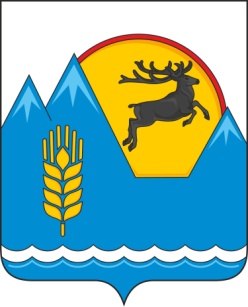 